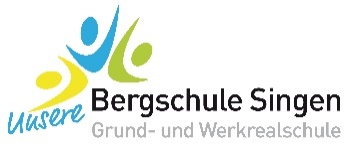 Anmeldung an der Bergschule Singen Grund- und Werkrealschule-Bitte Rückseite beachten und ausfüllen-Datum: 					_____________ Unterschrift Erziehungsberechtigte(r): 	_____________________________________________________Die Aufnahme an der Bergschule wird, vorbehaltlich der Probezeit, bestätigt: Unterschrift Schulleitung: _________________   Dienstsiegel: 	Anhang:Einverständniserklärung Verarbeitung personenbezogener DatenEinverständniserklärung SchulhundErlaubnis zum Verlassen des SchulgeländesElternbrief Masernschutzgesetz 1. Daten des Schülers / der Schülerin1. Daten des Schülers / der SchülerinBei Schulwechsel bisherige Schule angeben: 
                                                                            Aufnahme in Klasse:                                           Aufnahme am (bitte Datum angeben):                                                                            Aufnahme zur Probe:  Bei Schulwechsel bisherige Schule angeben: 
                                                                            Aufnahme in Klasse:                                           Aufnahme am (bitte Datum angeben):                                                                            Aufnahme zur Probe:  Name:Vorname:geb. am:Geburtsort/ -land:Staatsangehörigkeit: m        w         dAnschrift (mit Teilort):Anschrift (mit Teilort):Konfession: evangelisch  katholisch  isl.  ohne Bekenntnis  sonstige: _________________Konfession: evangelisch  katholisch  isl.  ohne Bekenntnis  sonstige: _________________Masernschutzgesetz: Gegen Masern geimpft ?  ja  Nachweis erbracht durch:  Impfpass  Immunnachweis   nein, ich lege den Nachweis bis zum _________________ vor.   Masernschutzgesetz: Gegen Masern geimpft ?  ja  Nachweis erbracht durch:  Impfpass  Immunnachweis   nein, ich lege den Nachweis bis zum _________________ vor.   Sofern ohne Bekenntnis:Mein Kind gehört keinem Bekenntnis an, soll jedoch folgenden (Religions-)unterricht besuchen: evangelisch                                           katholisch                            Ethik (ab Klasse 5)Sofern ohne Bekenntnis:Mein Kind gehört keinem Bekenntnis an, soll jedoch folgenden (Religions-)unterricht besuchen: evangelisch                                           katholisch                            Ethik (ab Klasse 5)Gesundheitliche Beeinträchtigungen (Allergien, Medikamenteneinnahme etc.):Gesundheitliche Beeinträchtigungen (Allergien, Medikamenteneinnahme etc.):- Die folgenden zwei Punkte sind nur bei Anmeldungen an der Grundschule auszufüllen -- Die folgenden zwei Punkte sind nur bei Anmeldungen an der Grundschule auszufüllen -Besuchter Kindergarten (bei GS-Anmeldungen):Besuchter Kindergarten (bei GS-Anmeldungen):Untersuchung Gesundheitsamt: ja   neinUntersuchung Gesundheitsamt: ja   nein2. Migrationshintergrund der Schüler/in (seit 2012 verpflichtende Abfrage)Besitzt der Schüler/ die Schülerin die deutsche Staatsangehörigkeit?  ja   neinIst der Schüler/ die Schülerin auf dem heutigen Gebiet der BRD geboren? ja   neinWelche Sprache sprechen Sie in Ihrer Familie bzw. im häuslichen Umfeld überwiegend? deutsch   andere: _________________________________ 3. Daten der Erziehungsberechtigten3. Daten der ErziehungsberechtigtenName der Mutter:Vorname:Sorgeberechtigung:  ja   neinHinweis: Bei alleiniger Sorgeberechtigung ist der Gerichtsbeschluss als Kopie beizufügen.Sorgeberechtigung:  ja   neinHinweis: Bei alleiniger Sorgeberechtigung ist der Gerichtsbeschluss als Kopie beizufügen.Anschrift (sofern abweichend):Anschrift (sofern abweichend):Telefon (Festnetz): 	Telefon (Handy):Telefon (dienstlich):Email:Telefon (Festnetz): 	Telefon (Handy):Telefon (dienstlich):Email:Name des Vaters:Vorname:Sorgeberechtigung:  ja   neinHinweis: Bei alleiniger Sorgeberechtigung ist der Gerichtsbeschluss als Kopie beizufügen.Sorgeberechtigung:  ja   neinHinweis: Bei alleiniger Sorgeberechtigung ist der Gerichtsbeschluss als Kopie beizufügen.Anschrift (sofern abweichend):Anschrift (sofern abweichend):Telefon (Festnetz): Telefon (Handy):Telefon (dienstlich):Email:Telefon (Festnetz): Telefon (Handy):Telefon (dienstlich):Email:4. Notfallnummern Wenn die in Punkt 2 genannten Erziehungsberechtigen nicht erreichbar sind, soll im Notfall folgende Person benachrichtigt werden:__________________________________ Tel. _________________________________